Data atualização:01/10/2021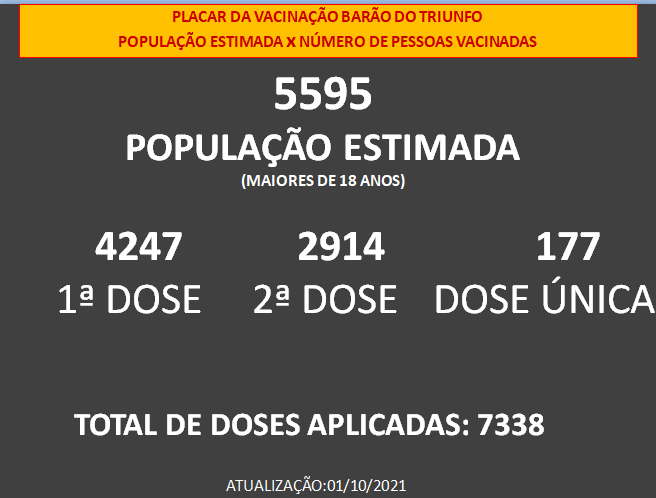 Grupo PrioritárioEstimativa Populacional1ª dose2ª doseDose ÚnicaPessoas de 60 anos ou mais institucionalizadas0000População Indígena em terras indígenas demarcadas0000Trabalhadores de Saúde que atuam em Serviços de Saúde1071071090Pessoas de 80 anos ou mais1301201230Pessoas de 75 a 79 anos1341131100Pessoas de 70 a 74 anos1762172170Pessoas de 65 a 69 anos2753013020Pessoas de 60 a 64 anos3663493520Pessoas de 50 a 59 anos93682071010Pessoas de 40 a 49 anos104580564048Pessoas de 30 a 39 anos1071642280116Pessoas de 20 a 29 anos124173514302Pessoas de 18 a 19 anos-FASE VIGENTE221145070Pessoas de 12 a 17 anos c/ Comorbidade e 16 anos sem comorbidade-FASE VIGENTE--13000Pessoas em Situação de Rua0000Trabalhadores de Força de Segurança e Salvamento0807090Comorbidades7704992960Trabalhadores da Educação---777701Pessoas com Deficiência Institucionalizadas0000Pessoas com Deficiência Permanente Severa37645430Quilombola, Povos e Comunidades Tradicionais Ribeirinhas0000 Caminhoneiros e Trabalhadores de Transporte Coletivo Rodoviário e Ferroviário de Passageiros6012000